Комиссия 10%**Цены не действительны в период с 22.08.19 — 27.08.19, возможность заезда в данный период уточняйте у менеджеров компании.Цены даны при 2-х, 3-х местном размещении в гостинице, третье место в номере — еврораскладушка. SGL — дополнительная плата за каждую ночь — «»нетто»» указанная в таблице цен.Группы до 16 чел. включительно обслуживаются на комфортабельных 19-местных микроавтобусах Mercedes Sprinter.Встреча туристов проходит у вагона поезда либо в аэропорту.Программа тура подстраивается под время прибытия и убытия вашей группы — бесплатно.Туроператор имеет право менять время и порядок проведения экскурсий, а также менять объекты посещений на равноценные, не меняя при этом общую программу обслуживания.Объекты посещения, помеченные «»за доп. плату»» не входят в стоимость тура.Группам более 30 человек, рекомендуем за доп. плату аренду радиогидов 100 ₽ с человека в день.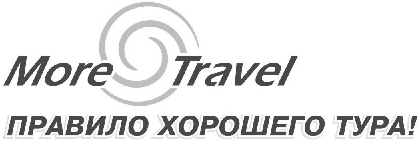 г. Екатеринбургул. К.Маркса, 20-ател./факс +7 (343) 3787-333http://www.moretravel.rue-mail: rus2@moretravel.ruг. Екатеринбургул. К.Маркса, 20-ател./факс +7 (343) 3787-333http://www.moretravel.rue-mail: rus2@moretravel.ruг. Екатеринбургул. К.Маркса, 20-ател./факс +7 (343) 3787-333http://www.moretravel.rue-mail: rus2@moretravel.ru«Казанский калейдоскоп» тур в Казань 4 дня / 3 ночи Казань+Елабуга+Болгары+Раифа1 деньАвтобус на 7,5 часов«Казанский калейдоскоп» тур в Казань 4 дня / 3 ночи Казань+Елабуга+Болгары+Раифа1 деньАвтобус на 7,5 часов«Казанский калейдоскоп» тур в Казань 4 дня / 3 ночи Казань+Елабуга+Болгары+Раифа1 деньАвтобус на 7,5 часов09:00Прибытие в Казань. Встреча с представителем Туроператора.09:30 Завтрак в кафе города10:30Обзорная автобусная экскурсия
«Легенды и тайны тысячелетней Казани». Насладиться самобытной красотой Казани, увидеть своими глазами яркие краски ее улиц и площадей, узнать, где хранятся несметные сокровища Казанских ханов, и где закипел без огня котел, можно отправившись на обзорную экскурсию. Достопримечательности тысячелетнего города соединили в себе культуру Запада и традиции Востока: Старо-Татарская слобода, где проживало с XVI века татарское население, Суконная слобода — промышленные преобразования Петра I, площадь фонтанов, озеро Кабан — его тайны и легенды, стилизованная деревенька «Туган авылым («Родная деревня»), новый Театр Кукол, Казанский университет, площадь Свободы — культурный и административный центр Казани. Старейшая мечеть Марджани и Богородицкий монастырь, в котором хранится один из старейших списков Казанской иконы Божьей Матери.
13:00Экскурсия «Белокаменная крепость».
Казанский Кремль – главная достопримечательность города, памятник всемирного наследия ЮНЕСКО. Это — официальная резиденция Президента Республики Татарстан и государственный музей-заповедник, который ежегодно посещают тысячи туристов. Белокаменный Кремль – сердце древнего города, воплотившее в себе культуру запада и востока. Здесь взметнулись ввысь минареты главной мечети города Кул Шариф (посещение). На территории крепости находится один из символов Казани —  знаменитая «падающая» башня ханши Сююмбике.15:00Обед в кафе города.16:00 Трансфер в гостиницу.16:30Прибытие в гостиницу. Размещение в гостинице. Свободное время.Ужин в кафе города (не входит в стоимость, за доп.плату  350 рублей — на каждого человека)2 деньАвтобус на 12 часов2 деньАвтобус на 12 часов2 деньАвтобус на 12 часов2 деньАвтобус на 12 часовс 07:00 Завтрак в гостинице. Завтрак в гостинице.08:30Встреча с экскурсоводом в холле гостиницы. Выезд в Елабугу (209 км).Встреча с экскурсоводом в холле гостиницы. Выезд в Елабугу (209 км).12:00Прибытие в Елабугу.Прибытие в Елабугу.Экскурсия «Елабуга — купеческая».  Елабуга — второй по значимости город в Республике Татарстан, обладающий уникальным историко-культурным наследием. Великолепная и неповторимая Елабуга приглашает вас в гости! Ощутите уют и очарование старинного купеческого города! Вдохните воздух шишкинских лесов, прикоснитесь к седой старине в многочисленных музеях Елабуги. Вы познакомитесь с основными достопримечательностями города: Шишкинские пруды, «Чертово» городище, площадь Тысячелетия Елабуги, проедете по старинным улочкам города.В программу экскурсии входит посещение музея М. И. Цветаевой или музей уездной медицины им. Бехтерева (на выбор указать в заявке)Экскурсия «Елабуга — купеческая».  Елабуга — второй по значимости город в Республике Татарстан, обладающий уникальным историко-культурным наследием. Великолепная и неповторимая Елабуга приглашает вас в гости! Ощутите уют и очарование старинного купеческого города! Вдохните воздух шишкинских лесов, прикоснитесь к седой старине в многочисленных музеях Елабуги. Вы познакомитесь с основными достопримечательностями города: Шишкинские пруды, «Чертово» городище, площадь Тысячелетия Елабуги, проедете по старинным улочкам города.В программу экскурсии входит посещение музея М. И. Цветаевой или музей уездной медицины им. Бехтерева (на выбор указать в заявке)Обед в ЕлабугеОбед в ЕлабугеВариант I: Экскурсия «Заповедная Кама» с посещением Краеведческий комплекса: музей истории города, интерактивные мастерские, живой уголок.Вариант II: Экскурсия «Вместе с Шишкиным по шишкам…» — мемориальный дом-музей Шишкина, где ощущается все очарование дома, в атмосфере которого вырос великий русский живописец. А елабужская природа вдохновила его на создание великих полотен.(Вариант экскурсий на выбор, указать в заявке)Вариант I: Экскурсия «Заповедная Кама» с посещением Краеведческий комплекса: музей истории города, интерактивные мастерские, живой уголок.Вариант II: Экскурсия «Вместе с Шишкиным по шишкам…» — мемориальный дом-музей Шишкина, где ощущается все очарование дома, в атмосфере которого вырос великий русский живописец. А елабужская природа вдохновила его на создание великих полотен.(Вариант экскурсий на выбор, указать в заявке)17:00Выезд в Казань.Выезд в Казань.20:30 Прибытие в Казань. Возвращение в гостиницу. Свободное время. Прибытие в Казань. Возвращение в гостиницу. Свободное время.3 деньАвтобус на 12 часов3 деньАвтобус на 12 часов3 деньАвтобус на 12 часов3 деньАвтобус на 12 часовс 07:00Завтрак в гостинице.Завтрак в гостинице.09:00Встреча с экскурсоводом в холле гостиницы. Выезд на второй экскурсионный день тура в Казани, в город Болгар (190 км.).Встреча с экскурсоводом в холле гостиницы. Выезд на второй экскурсионный день тура в Казани, в город Болгар (190 км.).12:00Прибытие в Болгар.Прибытие в Болгар.Экскурсия «Северная Мекка» в городе Болгар. Более 700 лет назад на месте современного города Болгар находился древний город, который был столицей Волжской Булгарии, раннефеодального государства, расположенного в междуречье Волги и Камы. Историко-археологический комплекс Болгар включен в список памятников Всемирного наследия ЮНЕСКО. Во время экскурсии вы сможете побродить меж белокаменных останков древних зданий, представив, как много веков назад здесь кипела жизнь… Осмотр всех объектов, сохранившихся на территории древнего городища: Соборная мечеть, Восточный и Северный мавзолеи, Ханская усыпальница, Малый Минарет, Черная палата, Белая палата, Ханская баня, Ханский дворец.
Посещение музея лекаря, Памятного знака, посвященного официальному принятию ислама волжскими булгарами, где хранится самый большой печатный Коран в мире.Экскурсия «Северная Мекка» в городе Болгар. Более 700 лет назад на месте современного города Болгар находился древний город, который был столицей Волжской Булгарии, раннефеодального государства, расположенного в междуречье Волги и Камы. Историко-археологический комплекс Болгар включен в список памятников Всемирного наследия ЮНЕСКО. Во время экскурсии вы сможете побродить меж белокаменных останков древних зданий, представив, как много веков назад здесь кипела жизнь… Осмотр всех объектов, сохранившихся на территории древнего городища: Соборная мечеть, Восточный и Северный мавзолеи, Ханская усыпальница, Малый Минарет, Черная палата, Белая палата, Ханская баня, Ханский дворец.
Посещение музея лекаря, Памятного знака, посвященного официальному принятию ислама волжскими булгарами, где хранится самый большой печатный Коран в мире.15:00Обед в кафе города Болгар.Обед в кафе города Болгар.16:15Продолжение экскурсии. Осмотр одного из самых значительных сооружений, пополнивших современную коллекцию архитектурного наследия Татарстана – Ак мечет (Белая мечеть). Большой комплекс представляет собой сочетание минаретов, куполов и длинной площади, обрамленной белоснежными колоннами. В центре площади создан искусственный водоем, зеркально отражающий всю мечеть.
Дополнительно по желанию возможно включение в тур:интерактивный музей хлеба – в экспозицию музея входят усадьба, пекарня, кузница, ветряная и водяная мельницы. Торговые ряды мастеров народных промыслов, сельскохозяйственная техника. Здесь можно увидеть своими глазами все этапы получения хлеба, традиционно считающегося главным продуктом нашего стола (не входит в стоимость, за доп. плату).При включении в тур Музея хлеба, время пребывания в Болгаре увеличивается на 1 час.Продолжение экскурсии. Осмотр одного из самых значительных сооружений, пополнивших современную коллекцию архитектурного наследия Татарстана – Ак мечет (Белая мечеть). Большой комплекс представляет собой сочетание минаретов, куполов и длинной площади, обрамленной белоснежными колоннами. В центре площади создан искусственный водоем, зеркально отражающий всю мечеть.
Дополнительно по желанию возможно включение в тур:интерактивный музей хлеба – в экспозицию музея входят усадьба, пекарня, кузница, ветряная и водяная мельницы. Торговые ряды мастеров народных промыслов, сельскохозяйственная техника. Здесь можно увидеть своими глазами все этапы получения хлеба, традиционно считающегося главным продуктом нашего стола (не входит в стоимость, за доп. плату).При включении в тур Музея хлеба, время пребывания в Болгаре увеличивается на 1 час.17:00Выезд из Болгара в Казань.Выезд из Болгара в Казань.20:00Прибытие в Казань. Возвращение в гостиницу. Свободное время.Прибытие в Казань. Возвращение в гостиницу. Свободное время.4 деньАвтобус на 5,5 часов4 деньАвтобус на 5,5 часов4 деньАвтобус на 5,5 часовс 07:00 Завтрак в гостинице. Освобождение номеров.10:00Встреча с экскурсоводом в холле гостиницы. Выезд на экскурсионную программу с вещами.Осмотр «Храма всех религий» на старом Московском тракте. В 1994 году в Казани стало строиться необычное по всем меркам архитектурное сооружение — Храм всех религий. Храм всех религий — это архитектурный символический симбиоз религий, цивилизаций и культур.11:00Экскурсия «Овеянная легендами земля» в Раифский Богородицкий мужской монастырь, расположенный в 30 км. от Казани, в заповедном лесу, на берегу дивной красоты озера. Монастырь основан в 17 веке. Его архитектурный ансамбль — один из самых величественных в среднем Поволжье складывался в течение столетий. Основной святыней монастыря является чудотворный Грузинский образ пресвятой Богородицы (XVII в). На территории монастыря расположен освященный патриархом святой источник.14:00 Обед в кафе города.15:00 Трансфер на Ж/Д Вокзал.15:30Прибытие на ж/д вокзал. Окончание программы тура.Стоимость тура на одного туриста в обычный сезонСтоимость тура на одного туриста в обычный сезонСтоимость тура на одного туриста в обычный сезонСтоимость тура на одного туриста в обычный сезонСтоимость тура на одного туриста в обычный сезонСтоимость тура на одного туриста в обычный сезонСтоимость тура на одного туриста в обычный сезонСтоимость тура на одного туриста в обычный сезонСтоимость тура на одного туриста в обычный сезонГостиницаДоплата за
ночь, SGL10+115+120+225+230+335+340+4Стоимость тура без проживаниянет11750 ₽9860 ₽9760 ₽8570 ₽7950 ₽7430 ₽7330 ₽Сеть хостелов Близко (Ланч бокс)запрос13080 ₽11150 ₽11090 ₽9880 ₽9280 ₽8740 ₽8660 ₽Хостелы 1001 ночь (Ланч бокс)запрос13840 ₽11880 ₽11850 ₽10610 ₽10040 ₽9490 ₽9420 ₽Хостел Енот (Накрытие)запрос14220 ₽12250 ₽12230 ₽10990 ₽10420 ₽9850 ₽9800 ₽Авиатор 2* (Шведский стол)1200 ₽14780 ₽12800 ₽12790 ₽11540 ₽10980 ₽10420 ₽10360 ₽Давыдов ИНН 2* (Шведский стол)500 ₽15160 ₽13170 ₽13170 ₽11920 ₽11360 ₽10800 ₽10740 ₽Рубин Апарт 3* (Накрытие)800 ₽15740 ₽13720 ₽13750 ₽12480 ₽11930 ₽11360 ₽11320 ₽Особняк на театральной 3* (Накрытие)1200 ₽16110 ₽14090 ₽14130 ₽12850 ₽12310 ₽11730 ₽11700 ₽Островский 3* (Накрытие)800 ₽16110 ₽14090 ₽14130 ₽12850 ₽12310 ₽11730 ₽11700 ₽Амакс Сафар 3* (Шведский стол)1100 ₽16110 ₽14090 ₽14130 ₽12850 ₽12310 ₽11730 ₽11700 ₽Давыдов 3* (Шведский стол)800 ₽16110 ₽14090 ₽14130 ₽12850 ₽12310 ₽11730 ₽11700 ₽Кристалл 3* (Шведский стол)1000 ₽16300 ₽14270 ₽14310 ₽13040 ₽12500 ₽11910 ₽11880 ₽Милена 3* (Накрытие)800 ₽16300 ₽14270 ₽14310 ₽13040 ₽12500 ₽11910 ₽11880 ₽Парк отель 3* (Шведский стол)1000 ₽16300 ₽14270 ₽14310 ₽13040 ₽12500 ₽11910 ₽11880 ₽Ибис 3* (Шведский стол)1000 ₽16680 ₽14640 ₽14690 ₽13410 ₽12880 ₽12290 ₽12260 ₽Релита 4* (Шведский стол)1200 ₽16870 ₽14830 ₽14890 ₽13600 ₽13070 ₽12470 ₽12450 ₽Олимп 3* (Накрытие)1000 ₽17060 ₽15010 ₽15070 ₽13790 ₽13260 ₽12670 ₽12640 ₽Сулейман Палас 4* (Шведский стол)1200 ₽17060 ₽15010 ₽15070 ₽13790 ₽13260 ₽12670 ₽12640 ₽Биляр Палас 4* (Шведский стол)1600 ₽17060 ₽15010 ₽15070 ₽13790 ₽13260 ₽12670 ₽12640 ₽Ногай 3* (Шведский стол)1300 ₽17630 ₽15560 ₽15640 ₽14340 ₽13830 ₽13220 ₽13210 ₽Корстон 4* (Шведский стол)1300 ₽17820 ₽15750 ₽15830 ₽14530 ₽14020 ₽13420 ₽13400 ₽Гранд отель Казань 4* (Шведский стол)2250 ₽18950 ₽16850 ₽16970 ₽15650 ₽15150 ₽14530 ₽14530 ₽* Стоимость тура на одного туриста в период повышенного сезона( 23.03.19 — 31.03.19   /   01.05.19 — 12.05.19   /   08.06.19 — 12.06.19   /   27.10.19 — 03.11.19 )* Стоимость тура на одного туриста в период повышенного сезона( 23.03.19 — 31.03.19   /   01.05.19 — 12.05.19   /   08.06.19 — 12.06.19   /   27.10.19 — 03.11.19 )* Стоимость тура на одного туриста в период повышенного сезона( 23.03.19 — 31.03.19   /   01.05.19 — 12.05.19   /   08.06.19 — 12.06.19   /   27.10.19 — 03.11.19 )* Стоимость тура на одного туриста в период повышенного сезона( 23.03.19 — 31.03.19   /   01.05.19 — 12.05.19   /   08.06.19 — 12.06.19   /   27.10.19 — 03.11.19 )* Стоимость тура на одного туриста в период повышенного сезона( 23.03.19 — 31.03.19   /   01.05.19 — 12.05.19   /   08.06.19 — 12.06.19   /   27.10.19 — 03.11.19 )* Стоимость тура на одного туриста в период повышенного сезона( 23.03.19 — 31.03.19   /   01.05.19 — 12.05.19   /   08.06.19 — 12.06.19   /   27.10.19 — 03.11.19 )* Стоимость тура на одного туриста в период повышенного сезона( 23.03.19 — 31.03.19   /   01.05.19 — 12.05.19   /   08.06.19 — 12.06.19   /   27.10.19 — 03.11.19 )* Стоимость тура на одного туриста в период повышенного сезона( 23.03.19 — 31.03.19   /   01.05.19 — 12.05.19   /   08.06.19 — 12.06.19   /   27.10.19 — 03.11.19 )* Стоимость тура на одного туриста в период повышенного сезона( 23.03.19 — 31.03.19   /   01.05.19 — 12.05.19   /   08.06.19 — 12.06.19   /   27.10.19 — 03.11.19 )Стоимость тура без проживаниянет11750 ₽9860 ₽9760 ₽8570 ₽7950 ₽7430 ₽7330 ₽Сеть хостелов Близко (Ланч бокс)запрос13080 ₽11150 ₽11090 ₽9880 ₽9280 ₽8740 ₽8660 ₽Хостелы 1001 ночь (Ланч бокс)запрос13840 ₽11880 ₽11850 ₽10610 ₽10040 ₽9490 ₽9420 ₽Хостел Енот (Накрытие)запрос14220 ₽12250 ₽12230 ₽10990 ₽10420 ₽9850 ₽9800 ₽Авиатор 2* (Шведский стол)1200 ₽15770 ₽13770 ₽13780 ₽12520 ₽11970 ₽11390 ₽11350 ₽Давыдов ИНН 2* (Шведский стол)500  ₽15920 ₽13910 ₽13930 ₽12670 ₽12120 ₽11540 ₽11500 ₽Рубин Апарт 3* (Накрытие)800 ₽16110 ₽14090 ₽14130 ₽12850 ₽12310 ₽11730 ₽11700 ₽Особняк на театральной 3* (Накрытие)1200 ₽16870 ₽14830 ₽14890 ₽13600 ₽13070 ₽12470 ₽12450 ₽Островский 3* (Накрытие)800 ₽16870 ₽14830 ₽14890 ₽13600 ₽13070 ₽12470 ₽12450 ₽Амакс Сафар 3* (Шведский стол)1100 ₽16490 ₽14460 ₽14510 ₽13220 ₽12690 ₽12110 ₽12070 ₽Давыдов 3* (Шведский стол)800 ₽16870 ₽14830 ₽14890 ₽13600 ₽13070 ₽12470 ₽12450 ₽Кристалл 3* (Шведский стол)1000 ₽16680 ₽14640 ₽14690 ₽13410 ₽12880 ₽12290 ₽12260 ₽Милена 3* (Накрытие)800 ₽16870 ₽14830 ₽14890 ₽13600 ₽13070 ₽12470 ₽12450 ₽Парк отель 3* (Шведский стол)1000 ₽17060 ₽15010 ₽15070 ₽13790 ₽13260 ₽12670 ₽12640 ₽Ибис 3* (Шведский стол)1000 ₽18010 ₽15930 ₽16020 ₽14720 ₽14210 ₽13600 ₽13590 ₽Релита 4* (Шведский стол)1200 ₽17820 ₽15750 ₽15830 ₽14530 ₽14020 ₽13420 ₽13400 ₽Олимп 3* (Накрытие)1000 ₽17060 ₽15010 ₽15070 ₽13790 ₽13260 ₽12670 ₽12640 ₽Сулейман Палас 4* (Шведский стол)1200 ₽17060 ₽15010 ₽15070 ₽13790 ₽13260 ₽12670 ₽12640 ₽Биляр Палас 4* (Шведский стол)1600 ₽18200 ₽16110 ₽16210 ₽14900 ₽14390 ₽13780 ₽13780 ₽Ногай 3* (Шведский стол)1300 ₽18010 ₽15930 ₽16020 ₽14720 ₽14210 ₽13600 ₽13590 ₽Корстон 4* (Шведский стол)1300 ₽18390 ₽16300 ₽16400 ₽15080 ₽14590 ₽13980 ₽13970 ₽Гранд отель Казань 4* (Шведский стол)2250 ₽20290 ₽18140 ₽18300 ₽16950 ₽16490 ₽15840 ₽15870 ₽